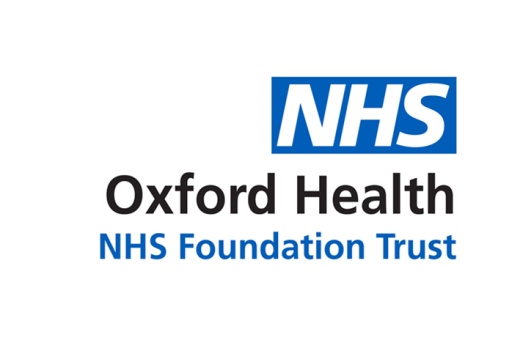 BOARD OF DIRECTORS MEETING- meeting held in public –Wednesday, 29 January 202009:30 – 12:40Conference Room, POWIC BuildingWarneford Hospital, Headington, Oxford OX3 7JXAgendaIndicative TimeWelcome and Apologies for AbsenceDW09:30INTRODUCTORY ITEMSRegister of Directors’ Interests (paper – BOD 01/2020)To confirm Directors’ interestsDWTrust Chair’s introduction and system overview (oral update)To noteDWMinutes and Matters Arising of the Board of Directors’ meeting held on 04 December 2019 (paper – BOD 02/2020)To confirm the Minutes of the meeting and report on matters arisingDW09:45CHIEF EXECUTIVE AND PERFORMANCE/OPERATIONS CHIEF EXECUTIVE AND PERFORMANCE/OPERATIONS CHIEF EXECUTIVE AND PERFORMANCE/OPERATIONS Chief Executive’s Report (paper – BOD 03/2020)  To discuss and note for assurance against extreme BAF risk 2.3 (financial exposure including through constraints of block contracts in the context of increasing levels of activity and demand and the impact of historic and/or ongoing underfunding of mental health services), extreme BAF risk 2.7 (demand and capacity driving cost and staffing pressures), extreme BAF risk 4.1 (system delivery) and high BAF risk 4.2 (partnership working)DR09:55Legal, Regulatory & Policy update report (paper – BOD 04/2020)  To noteKR10:15Performance Report and operational perspective (paper – BOD 05/2020)To review and note for assurance against extreme BAF risk 2.3 (financial exposure including through constraints of block contracts in the context of increasing levels of activity and demand), extreme BAF risk 2.7 (demand and capacity driving cost and staffing pressures), high BAF risks 1.1 (quality standards) and 6.1 (incomplete and inaccurate data and records)MW/
DR10:25WORKFORCE AND SAFETYHuman Resources Report (workforce performance) (paper – BOD 06/2020)To discuss concerns, note actions being taken and note for assurance against extreme BAF risks 5.1A (workforce planning and requirements) and 5.1B (recruitment and retention)TB10:40Inpatient Safer Staffing (Nursing) Report (paper – BOD 07/2020) To discuss concerns, note actions being taken and note for assurance against extreme BAF risks 5.1A (workforce requirements including staffing and skillmix) and 5.1B (recruitment and retention) and high BAF risk 1.1 (quality standards)MC10:55PATIENT/CARER EXPERIENCE PRESENTATION Patient/Carer Story (presentation)  To receive, comment and note for assurance against medium BAF risks 4.3 (engagement with membership, patients and the wider public) and 5.2 (organisational and leadership development)The patient/staff stories presented to Board may have certain details anonymised to protect individuals’ confidentiality; permissions have been granted.  Presenters attend in good faith to share their experiences and would prefer that any personal details which may, however, be shared are not then taken away by members of the public in attendance.JP/KR11:10QUALITY & SAFETYQuality and Safety Report: Experience & Involvement (paper – BOD 08/2020) To note for information and assurance against high BAF risk 1.1 (quality standards) MC11:30Care Quality Commission – final report (paper – BOD 09/2020)To receive and discussMC11:45FINANCE & GOVERNANCE Finance Report (paper – BOD 10/2020)  To note and for assurance against extreme BAF risks 2.3 (financial exposure), 2.4 (CIP and financial sustainability) and 2.7 (demand and capacity driving cost and staffing pressures)MMcE12:00Corporate Registers: (i) application of the Trust’s seal (paper – BOD 11/2020) ; and (ii) gifts and hospitality (paper – BOD 12/2020)For assurance and in relation to medium BAF risk 2.1 (governance arrangements)KR12:10REPORTS/RECOMMENDATIONS FROM COMMITTEES REPORTS/RECOMMENDATIONS FROM COMMITTEES REPORTS/RECOMMENDATIONS FROM COMMITTEES Updates from Committees:Finance & Investment Committee meetings on 12 November 2019 (paper – BOD 13/2020) and 22 January 2020 (oral update) Charity Committee meeting on 21 November 2019  (paper – BOD 14/2020)To discuss, receive and for assurance against medium BAF risk 2.1 (governance arrangements)CHtLW12:20Any Other Business and confirmation of any changes to strategic risksDW12:30Questions from observersDW12:35Meeting Close12:40